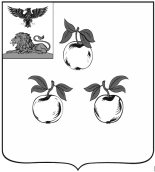 Избирательная комиссиямуниципального района «Корочанский район» Белгородской областиПОСТАНОВЛЕНИЕ30 июня 2021 года								№73/490-3КорочаОб утверждении информационного сообщения о приеме предложений для дополнительного зачисления в резерв составов участковых избирательных комиссий Корочанского района В связи с назначением выборов депутатов Государственной Думы Федерального Собрания Российской Федерации восьмого созыва, досрочных выборов Губернатора Белгородской области 19 сентября 2021 года, руководствуясь статьями 27, 29 Федерального закона от 12 июня 2002 года № 67-ФЗ «Об основных гарантиях избирательных прав и права на участие в референдуме граждан Российской Федерации», статьями 31, 33 Избирательного кодекса Белгородской области, Порядком формирования резерва составов участковых комиссий и назначения нового члена участковой комиссии из резерва составов участковых комиссий, утверждённого постановлением Центральной избирательной комиссии Российской Федерации от 5 декабря 2012 года № 152/1137-6 (с последующими изменениями), постановлением Избирательной комиссии Белгородской области от 20 декабря 2017 года № 40/390-6 «О возложении полномочий по формированию резерва составов участковых комиссий на территории муниципального района, городского округа, на избирательную комиссию муниципального района, городского округа с полномочиями территориальной избирательной комиссии», в связи с пополнением резерва составов участковых избирательных комиссий, избирательная комиссия муниципального района «Корочанский район» Белгородской области постановляет:1. Утвердить текст информационного сообщения избирательной комиссии муниципального района «Корочанский район» Белгородской области о приеме предложений в резерв составов участковых комиссий (прилагается). 2. Опубликовать настоящее сообщение в газете «Ясный ключ» и разместить на официальном web-сайте муниципального района «Корочанский район» Белгородской области http://www.korocha.ru/.3. Контроль за исполнением настоящего постановления возложить на председателя избирательной комиссии муниципального района «Корочанский район» Белгородской области И.И. Масленникову.Председательизбирательной комиссиимуниципального района «Корочанский район»						И.И. МасленниковаСекретарьизбирательной комиссиимуниципального района«Корочанский район»						Н.С. ЦоцоринаУтверждено постановлением избирательнойкомиссии муниципального района«Корочанский район»  от 30 июня . № 73/490-3Информационное сообщение избирательной комиссии муниципального района «Корочанский район» о приеме предложений для дополнительного зачисления в резерв составов участковых избирательных комиссий Корочанского района В связи с назначением выборов депутатов Государственной Думы Федерального Собрания Российской Федерации восьмого созыва, досрочных выборов Губернатора Белгородской области 19 сентября 2021 года, руководствуясь статьями 27, 29 Федерального закона от 12 июня 2002 года № 67-ФЗ «Об основных гарантиях избирательных прав и права на участие в референдуме граждан Российской Федерации», статьями 31, 33 Избирательного кодекса Белгородской области, Порядком формирования резерва составов участковых комиссий и назначения нового члена участковой комиссии из резерва составов участковых комиссий, утверждённого постановлением Центральной избирательной комиссии Российской Федерации от 5 декабря 2012 года № 152/1137-6 (с последующими изменениями), постановлением Избирательной комиссии Белгородской области от 20 декабря 2017 года № 40/390-6 «О возложении полномочий по формированию резерва составов участковых комиссий на территории муниципального района, городского округа, на избирательную комиссию муниципального района, городского округа с полномочиями территориальной избирательной комиссии», избирательная комиссия муниципального района «Корочанский район» Белгородской области объявляет прием предложений в резерв составов участковых избирательных комиссий.Прием предложений осуществляется в период, который начинается за 50 дней до дня голосования и заканчивается за 30 дней до дня голосования (с 30.07.2021 г. по 19.08.2021 г.), по адресу: Белгородская область, город Короча, пл. Васильева, 28, кабинет 112, в рабочие дни с 8:00 до 17:00, перерыв с 12:00 до 13:00. Дополнительную информацию можно получить по телефону (847231) 5-50-32.Ограничений по количеству кандидатур для дополнительного зачисления в резерв составов участковых избирательных комиссий не устанавливается.При предложении нескольких кандидатур в состав участковых избирательных комиссий субъекты права выдвижения кандидатур вправе указать очередность. Указанная очередность в дальнейшем может быть изменена.В соответствии с пунктом 1 статьи 29 Федерального закона от 12 июня 2002 года № 67-ФЗ «Об основных гарантиях избирательных прав и права на участие в референдуме граждан Российской Федерации», пунктом 1 статьи 33 Избирательного кодекса Белгородской области в резерв составов участковых избирательных комиссий не могут быть зачислены:1) граждане Российской Федерации, не достигшие на день назначения возраста 18 лет;2) лица, не имеющие гражданства Российской Федерации, а также граждане Российской Федерации, имеющие гражданство иностранного государства либо вид на жительство или иной документ, подтверждающий право на постоянное проживание гражданина Российской Федерации на территории иностранного государства;3) граждане Российской Федерации, признанные решением суда, вступившим в законную силу, недееспособными, ограниченно дееспособными;4) депутаты законодательных (представительных) органов государственной власти, органов местного самоуправления;5) выборные должностные лица, главы местных администраций;	6) судьи, прокуроры;7) на соответствующих выборах - кандидаты, их уполномоченные представители и доверенные лица, уполномоченные представители и доверенные лица избирательных объединений, выдвинувших кандидатов, списки кандидатов;8) на соответствующих референдумах - члены комиссий с правом совещательного голоса;9) супруги и близкие родственники кандидатов, близкие родственники супругов кандидатов;10) лица, которые находятся в непосредственном подчинении у кандидатов;11) лица, имеющие неснятую и непогашенную судимость.При внесении предложений по кандидатурам для зачисления в резерв составов участковых избирательных комиссий необходимо представить следующие документы:1. Для политических партий, их региональных отделений, иных структурных подразделений:1.1. Решение полномочного (руководящего или иного) органа политической партии, либо регионального отделения, иного структурного подразделения политической партии о внесении предложений в резерв составов участковых комиссий, оформленное в соответствии с требованиями устава политической партии.1.2. Если предложение о кандидатурах вносит региональное отделение, иное структурное подразделение политической партии, а в уставе политической партии не предусмотрена возможность такого внесения, необходимо решение органа политической партии, уполномоченного делегировать региональному отделению, иному структурному подразделению политической партии полномочия по внесению предложений в резерв составов участковых комиссий, о делегировании указанных полномочий, оформленное в соответствии с требованиями устава.2. Для иных общественных объединений:2.1. Нотариально удостоверенная или заверенная уполномоченным на то органом общественного объединения копия действующего устава общественного объединения.2.2. Решение полномочного (руководящего или иного) органа общественного объединения о внесении предложений в резерв составов участковых комиссий, оформленное в соответствии с требованиями устава, либо решение по этому же вопросу полномочного (руководящего или иного) органа регионального отделения, иного структурного подразделения общественного объединения, наделенного в соответствии с уставом общественного объединения правом принимать такое решение от имени общественного объединения.2.3. Если предложение о кандидатурах вносится региональным отделением, иным структурным подразделением общественного объединения, а в уставе общественного объединения указанный в пункте 2 вопрос не урегулирован, - решение органа общественного объединения, уполномоченного в соответствии с уставом общественного объединения делегировать полномочия по внесению предложений по кандидатурам в резерв составов участковых комиссий о делегировании таких полномочий и решение органа, которому делегированы эти полномочия, о внесении предложений по кандидатурам в резерв составов участковых комиссий.3. Для представительных органов муниципальных образований:3.1 Решение представительного органа муниципального образования о внесении предложений о кандидатурах в резерв составов участковых комиссий.4. Для собраний избирателей по месту жительства, работы, службы, учебы:4.1.Протокол собрания избирателей по месту жительства, работы, службы, учёбы.4.2. К протоколу собрания должны быть приложены списки граждан, участвовавших в собрании, с указанием фамилии, имени, отчества, даты рождения, адреса места жительства.Кроме того, всеми субъектами права внесения кандидатур в резерв составов участковых комиссий должны быть предоставлены:а) письменное согласие гражданина Российской Федерации на его назначение в резерв составов участковых избирательных комиссий;б) две фотографии лица, предложенного в резерв составов участковых комиссий, размером 3 х 4 сантиметра (без уголка);в) копия паспорта или документа, замещающего паспорт гражданина Российской Федерации, содержащего сведения о гражданстве и месте жительства лица, предложенного в резерв состава участковой комиссии;г) копия документа лица, предложенного в резерв состава участковой комиссии, подтверждающего сведения об основном месте работы или службы, о занимаемой должности, а при отсутствии основного места работы или службы - копия документа, подтверждающего сведения о роде занятий. Избирательная комиссия муниципального района «Корочанский район»